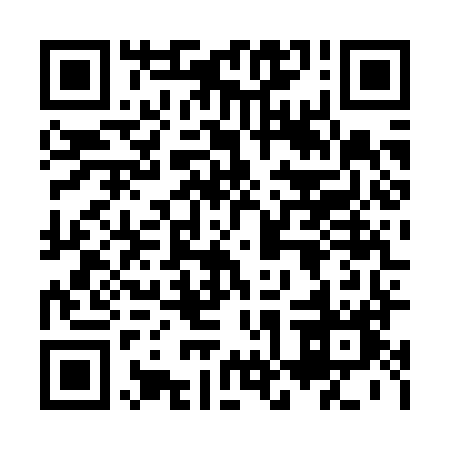 Ramadan times for Bezkov, Czech RepublicMon 11 Mar 2024 - Wed 10 Apr 2024High Latitude Method: Angle Based RulePrayer Calculation Method: Muslim World LeagueAsar Calculation Method: HanafiPrayer times provided by https://www.salahtimes.comDateDayFajrSuhurSunriseDhuhrAsrIftarMaghribIsha11Mon4:324:326:1712:064:035:565:567:3512Tue4:304:306:1512:064:045:575:577:3713Wed4:274:276:1312:064:065:595:597:3814Thu4:254:256:1112:054:076:006:007:4015Fri4:234:236:0912:054:086:026:027:4216Sat4:214:216:0712:054:106:036:037:4317Sun4:184:186:0512:044:116:056:057:4518Mon4:164:166:0312:044:126:076:077:4719Tue4:144:146:0112:044:136:086:087:4820Wed4:114:115:5812:044:146:106:107:5021Thu4:094:095:5612:034:166:116:117:5222Fri4:074:075:5412:034:176:136:137:5423Sat4:044:045:5212:034:186:146:147:5524Sun4:024:025:5012:024:196:166:167:5725Mon4:004:005:4812:024:206:176:177:5926Tue3:573:575:4612:024:216:196:198:0127Wed3:553:555:4412:014:226:206:208:0328Thu3:523:525:4212:014:246:226:228:0429Fri3:503:505:3912:014:256:236:238:0630Sat3:473:475:3712:014:266:256:258:0831Sun4:454:456:351:005:277:267:269:101Mon4:424:426:331:005:287:287:289:122Tue4:404:406:311:005:297:297:299:143Wed4:374:376:2912:595:307:317:319:164Thu4:354:356:2712:595:317:327:329:185Fri4:324:326:2512:595:327:347:349:206Sat4:294:296:2312:585:337:357:359:227Sun4:274:276:2112:585:347:377:379:248Mon4:244:246:1912:585:357:387:389:269Tue4:224:226:1712:585:367:407:409:2810Wed4:194:196:1512:575:377:417:419:30